OBJETIVO: LEER Y COMPRENDER LA SIGUIENTE RIMA .PRONUNCIACION.SCUL TAIMS OLMOST OUVERSCUL TAIMS OLMOST DONWIV JAD A LOT OV LEERNIN WIV JAD A LOT OV FEAN.GUIL SEI GUBAI TSU TICHERSGUIL PUT AUER BUUKS OGUEIOUER SCUL YIAR IS OUVER NAUITS SAMER TAIM – LETS PLEI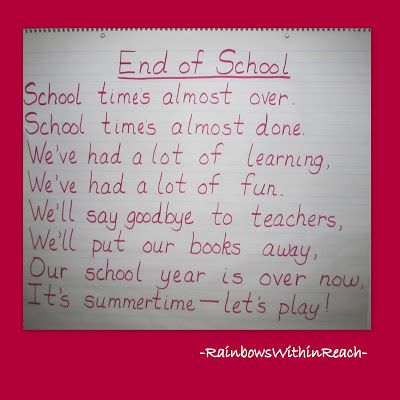 	ENVIAR AUDIO DE LA LECTURA Y  FOTOGRAFIA DEL ANALISIS DE LA RIMA ESCRITO EN EL CUADERNO , COPIAR TAMBIEN  LA RIMA EN INGLÉS.